WSA DIRECTOR ELECTION - NOMINATION FORM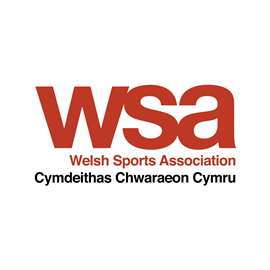 Please note that completed nomination forms must be submitted to andrew.howard@wsa.wales by midday, Tuesday 3rd January 2023. Anonymous voting will take place via an online platform and voting will open & close during a General Meeting, to be called by the Board of Directors in accordance with the WSA Articles of Association. The General Meeting will be held in the New Year.NOMINATOR DETAILS (Nominations can only be made by current WSA full member organisations).Name:		_________________________________________________Organisation:     _________________________________________________Contact No: 	_________________________________________________Contact Email:	_________________________________________________NOMINEE DETAILSName:	             _________________________________________________Organisation:  ___________________________________________Contact No: 	_________________________________________________Contact Email:	_________________________________________________Previous ExperiencePlease give details of all jobs and directorships held including part time and unpaid work, staring with the most recent, over the past 5 years. Please note this information will be shared with WSA members. NB: please use additional sheet if required.Reason for ApplyingPlease use the space below to précis your experience and suitability for the position, based on the person specification, issued with this nomination form. Please note this information will be shared with WSA members.  DatesName of OrganisationPosition held / Key achievements